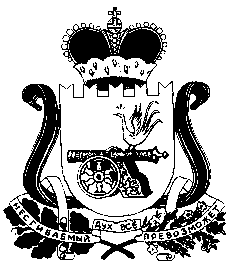 Совет депутатовКаменского сельского поселенияКардымовского района Смоленской областиР Е Ш Е Н И Еот «30 »     октября       2014             №  22                                                               Заслушав и обсудив информацию главы  муниципального образования Каменского сельского поселения Кардымовского района Смоленской области об исполнении  бюджета за 9 месяцев 2014 года, руководствуясь решением Совета депутатов Каменского сельского поселения Кардымовского района Смоленской области от 15.11.2013 № 42 «Об утверждении Положения о бюджетном процессе в муниципальном образовании  Каменское сельское поселение Кардымовского района Смоленской области» Совет депутатов Каменского сельского поселения Кардымовского района Смоленской области	Р Е Ш И Л:	1. Принять к сведению отчет об исполнении бюджета Каменского сельского поселения Кардымовского района Смоленской области за 9 месяцев  2014 года.		2. Настоящее Решение опубликовать в газете «Знамя труда».Глава муниципального образованияКаменского сельского поселенияКардымовского района Смоленской области                                   В.П.ШевелеваСведения о ходе исполнения бюджета Каменского сельского поселения  Кардымовского района Смоленской области за 9 месяцев 2014 года	Общая сумма доходов бюджета Каменского сельского поселения за 9 месяцев 2014 года составила 3696,1 тыс. рублей или 46,6 процента от годовых плановых назначений (7937,5 тыс. рублей). По сравнению с этим же периодом 2013 года общая сумма доходов бюджета увеличилась  на 1900,4 тыс. рублей или на 105,8 процента (факт 9 месяцев 2013 года  - 1795,7 тыс. рублей). Налоговые и неналоговые  доходы бюджета Каменского сельского поселения за 9 месяцев 2014 года исполнены в сумме 1414,6 тыс. рублей или 89,2 процента к утвержденным годовым бюджетным назначениям (1585,0 тыс. рублей). Из общей суммы доходов безвозмездные поступления за 9 месяцев 2014 года (без учета возврата остатков субсидий и субвенций прошлых лет) составили 2281,5 тыс. рублей или  35,9 процента от общего объема безвозмездных поступлений (6352,5 тыс. рублей). Поступление финансовой помощи из бюджетов других уровней  по сравнению с этим периодом 2013 года (1553,3 тыс. рублей) увеличилось на 728,2 тыс. рублей.  За отчетный период расходы бюджета поселения исполнены  в сумме 2751,8 тыс. рублей, что составляет 33,3 процента к годовым назначениям (8274,5 тыс. рублей).  Фактически за 9 месяцев 2014 года бюджет поселения исполнен с профицитом  в сумме   944,3 тыс. рублей.  Кассовые расходы по заработной плате с начислениями представлены в таблице №1.                                                                                                                                        Таблица №1В составе расходов бюджета Каменского сельского поселения запланированы ассигнования резервного фонда  в сумме 33,0 тыс. рублей. Отчет об использовании резервного фонда представлен в приложении  №1.                                                                                                                                                                                                                                                                         Приложение  №1  Отчет	об 	использование бюджетных ассигнований резервного фондаАдминистрации Каменского сельского поселенияКардымовского района Смоленской областипо состоянию на 01.10.2014 г.рублей	                       рублейАДМИНИСТРАЦИЯКАМЕНСКОГО СЕЛЬСКОГО ПОСЕЛЕНИЯКАРДЫМОВСКОГО РАЙОНА СМОЛЕНСКОЙ ОБЛАСТИР А С П О Р Я Ж Е Н И Еот  14. 10. 2014                              № 85Об исполнении бюджета Каменского сельского поселенияКардымовского районаСмоленской области за 9 месяцев2014 года      В соответствии со статьей  264.2  Бюджетного кодекса Российской Федерации:Утвердить основные характеристики отчета об исполнении бюджета Каменского сельского поселения Кардымовского района Смоленской области за 9 месяцев  2014 года: общий объем доходов в сумме  3696100,06 рублей, общий объем расходов  в сумме 2751767,36 рублей с превышением доходов над расходами  (профицит бюджета Каменского сельского поселения) в сумме  944332,7 рублей.Утвердить прилагаемый отчет об исполнении бюджета Каменского сельского поселения Кардымовского района Смоленской области за 9 месяцев 2014 года.Настоящее распоряжение  вступает в законную силу со дня его подписания.Настоящее распоряжение   опубликовать в районной газете «Знамя труда».Глава муниципального образованияКаменского сельского поселенияКардымовского района Смоленской области                                         В.П.ШевелеваОб исполнении бюджета Каменского сельского поселенияКардымовского района Смоленской области за 9 месяцев  2014 годаАдминистрация Каменского сельского поселения  Кардымовского района Смоленской области           Численность   работников    органов    местного  самоуправления: в т.ч. переданные  госполномочия, (чел.)Фонд оплаты труда за 9 месяцев 2014 года(тыс. руб.)  	91028,1в т.ч.: муниципальные служащие                   2388,8Наименование главного распорядителя средствКод бюджетной классификацииРазмерутвержденногофондаОстатокбюджетных ассигнований1234Администрация Каменского сельского поселения Кардымовского района Смоленской области930 0111  8502888  870 2905658,005658,00Администрация Каменского сельского поселения Кардымовского района Смоленской области930 0113  8502888  244 29027342,000,00Итого33000,005658,00№ п/пДата и номер распоряженияНаименование главного распорядителя средств местного бюджета, код бюджетной классификацииНаименование расходовСумма в соответствии с распоряжениемКассовый расход123456111.04.2014№ 19-рАдминистрация Каменского сельского поселения930 0113 8502888 244 290Премия членам Добровольной пожарной дружины за участие в тушении пожаров от пала травы, с начислениями.27342,0027342,00